16-CH 2HDDs網路型錄影主機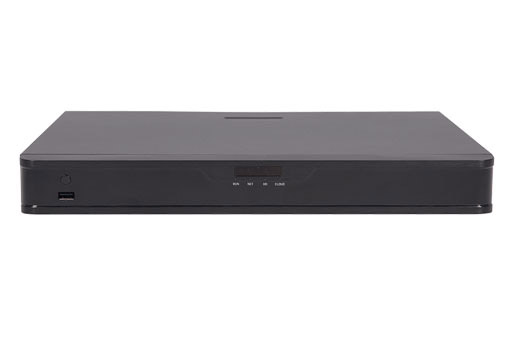 型號:NVR302-16S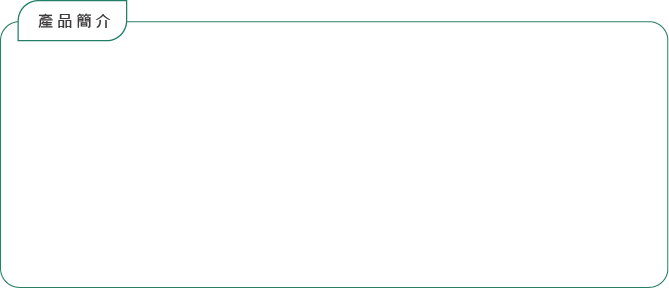 ● 支持Ultra 265 / H.265 / H.264視頻格式● 16通道輸入● ONVIF支持的第三方IP攝像機：Profile S，Profile G，Profile T. ● HDMI和VGA同時輸出● 高達800萬像素的解析度錄製● 支持智能搜索，回放及備份功能，有效提高錄像檢索與回放效率● 支援 2個SATA接口，儲存容量高達10TB● ANR技術可在網路斷開時提高存儲可靠性● 支持雲升級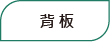 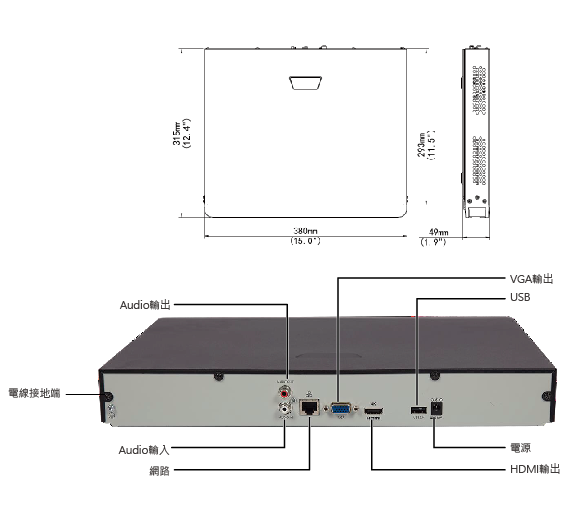 www.uoi.com.tw產 品 規 格※型錄規格若與實機不符,以實機為準.※本公司保留修改此規格之權利，修改後不另行通知，實際內容請隨時來電洽詢.www.uoi.com.tww.uoi.com.tw型號NVR302-16S影像輸入16-ch雙向音頻輸入1-ch, RCA錄影頻寬112Mbps連線頻寬96Mbps客戶端連線上限128通訊協定P2P,UPnP,NTP,DHCP,PPPoEHDMI/VGA影像輸出HDMI: 4K (3840x2160)@30, 1920x1080P@60, 1920x1080@50,1600x1200@60, 1280x1024@60,1280x720@60, 1024x768@60VGA: 1920x1080p@60, 1920x1080p@50, 1280x1024@60,1280x720@60, 1024x768@60音頻輸出1-ch,RCA錄影解析度8MP/6MP/5MP/4MP/3MP/1080P/960P/720P/D1/2CIF/CIF同步回放頻道數16-ch長廊模式分割畫面3/4/5/7/9/10/12/16壓縮格式Ultra 265, H.265, H.264即時瀏覽與回放8MP/6MP/5MP/4MP/3MP/1080P/960P/720P/D1/2CIF/CIF解碼效能1 x 4K@30, 1 x 6MP@30,1 x 5MP@30, 2 x 4MP@30,4 x 1080p@30, 8 x 720p@30,16 x D1硬碟數量2 SATA接口硬碟容量每顆硬碟最高支援到10TB網路介面1 RJ-45 10M/100M/1000M自適應乙太網路介面USB 介面前面板: 1 x USB2.0,後背板: 1 x USB20.電源12V DC 耗電量: ≤7 W(不包含硬碟)工作環境-10°C ~ + 55°C(+14°F~131°F), 濕度 ≤ 90% 相對溼度 (未凝結)尺寸（x寬x高）380mm x 315mm x 49mm  (15.0”x12.4”x1.9”)重量（不含硬碟）≤ 1.6kg(3.53 lb)